Publicado en Huelva el 17/12/2018 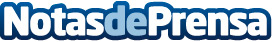 PR 30-HVS de Hilti: disponible en M. García BarrosoLa empresa de alquiler de maquinaria, M. García Barroso, pone a disposición de sus clientes el más innovador de los láseres de HiltiDatos de contacto:M. García Barroso959 229 112Nota de prensa publicada en: https://www.notasdeprensa.es/pr-30-hvs-de-hilti-disponible-en-m-garcia Categorias: Andalucia Industria Alimentaria Logística Construcción y Materiales http://www.notasdeprensa.es